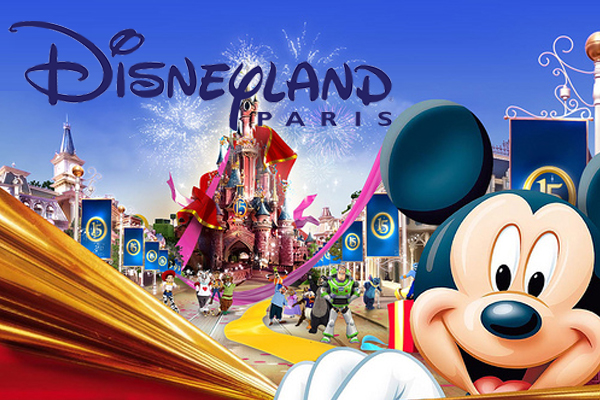 UNITY COLLEGE DISNEYLAND PARIS TRIPJUNE 2016Mrs Brennan